Longer Staff Meeting PrayerGathering Song I Am Light by India Arie	Reading from Clarissa Pinkola EstesMy friends, do not lose heart. We were made for these times. I have heard from so many recently who are deeply and properly bewildered. They are concerned about the state of affairs in our world now. Ours is a time of almost daily astonishment and often righteous rage over the latest degradations of what matters most to civilized, visionary people.
You are right in your assessments. The lustre and hubris some have aspired to while endorsing acts so heinous against children, elders, everyday people, the poor, the unguarded, the helpless, is breathtaking. Yet, I urge you, ask you, gentle you, to please not spend your spirit dry by bewailing these difficult times. Especially do not lose hope. Most particularly because, the fact is that we were made for these times. Yes. For years, we have been learning, practicing, been in training for and just waiting to meet on this exact plain of engagement.I grew up on the Great Lakes and recognize a seaworthy vessel when I see one. Regarding awakened souls, there have never been more able vessels in the waters than there are right now across the world. And they are fully provisioned and able to signal one another as never before in the history of humankind.Look out over the prow; there are millions of boats of righteous souls on the waters with you. Even though your veneers may shiver from every wave in this stormy roil, I assure you that the long timbers composing your prow and rudder come from a greater forest. That long-grained lumber is known to withstand storms, to hold together, to hold its own, and to advance, regardless. In any dark time, there is a tendency to veer toward fainting over how much is wrong or unmended in the world. Do not focus on that. There is a tendency, too, to fall into being weakened by dwelling on what is outside your reach, by what cannot yet be. Do not focus there. That is spending the wind without raising the sails.

We are needed, that is all we can know. And though we meet resistance, we more so will meet great souls who will hail us, love us and guide us, and we will know them when they appear. Didn’t you say you were a believer? Didn’t you say you pledged to listen to a voice greater? Didn’t you ask for grace? Don’t you remember that to be in grace means to submit to the voice greater? 

Ours is not the task of fixing the entire world all at once, but of stretching out to mend the part of the world that is within our reach. Any small, calm thing that one soul can do to help another soul, to assist some portion of this poor suffering world, will help immensely. It is not given to us to know which acts or by whom, will cause the critical mass to tip toward an enduring good.Struggling souls catch light from other souls who are fully lit and willing to show it. If you would help to calm the tumult, this is one of the strongest things you can do.

There will always be times when you feel discouraged. I too have felt despair many times in my life, but I do not keep a chair for it. I will not entertain it. It is not allowed to eat from my plate.

The reason is this: In my uttermost bones I know something, as do you. It is that there can be no despair when you remember why you came to Earth, who you serve, and who sent you here. The good words we say and the good deeds we do are not ours. They are the words and deeds of the One who brought us here. In that spirit, I hope you will write this on your wall: When a great ship is in harbor and moored, it is safe, there can be no doubt. But that is not what great ships are built for.Clarissa Pinkola Estes
American poet, post-trauma specialist and Jungian psychoanalyst, author of Untie the Strong WomanHeart Sharing   What are the current state of affairs in your work, the world or your personal life that most concern you?Clarissa Estes urges us not to lose hope, because “we were made for these times”. How have you been learning, practicing, and training to respond to the challenges around you through the lens of the mission and charism?  Offer an example of a time when that lens served you.Who is a “fully lit soul” who helps you to remain hopeful and encouraged to reach out to the dear neighbor?  How do they do it?What is one line or phrase from this reading that you will carry forward with you?Closing Prayer     togetherTrust in the slow work of God.Trust in the slow work of God.Above all else, trust in the slow work of God.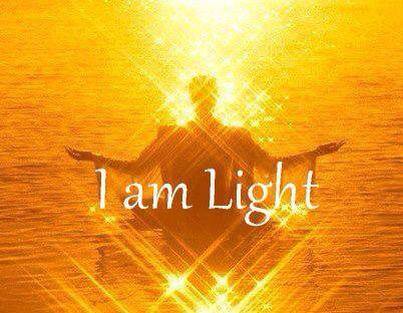 